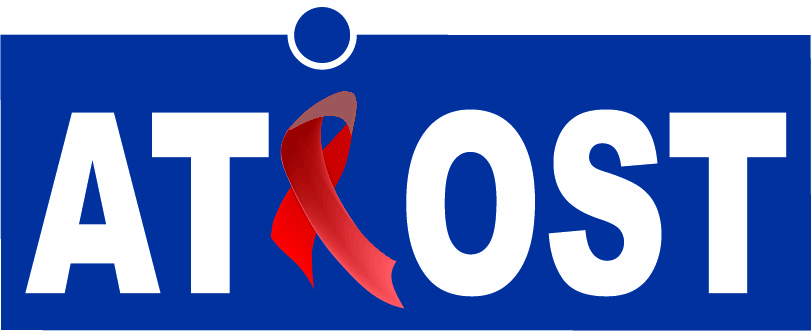 Association Tunisienne d’Information et d’Orientation sur le SIDA et la Toxicomanieالجمعية التونسية للإرشاد والتوجيه حول السيداوالإدمانPROLONGATION DU 2EME APPEL A CANDIDATURE ACTIVITE 75Recrutement d’un Cabinet de formation privé OuRecrutement de consultant.e.s à titre individuelOu Recrutement de groupes de consultant.e.s(Réf. Act. 75 / C19 RM)Renforcement des capacités de 5 Organisations de la société civile en matière de communication de l'information, plaidoyer communautaire, la gestion, le suivi et l'évaluation des programmes : élaboration d'un cursus de formation incluant des modules de formation en ligne en français et en arabe et des sessions en présentielCycle de formation au profit des Sous Récipiendaires / Subvention C19 RMProgramme Fonds Mondial de lutte contre le Sida, la Tuberculose et le paludisme.Préambule.L’Association Tunisienne de Prévention et d’orientation sur le Sida et la Toxicomanie (ATIOST) conduira dans le cadre de l’activité N°75 de son plan d’action du programme Fonds Mondial pour la lutte contre le Covid : « Renforcement des capacités de 5 Organisations de la société civile en matière de communication de l'information, plaidoyer communautaire, la gestion, le suivi et l'évaluation des programmes : élaboration d'un cursus de formation incluant des modules de formation en ligne en français et en arabe et des sessions en présentiel » du plan d’action de la subvention C19 RM un cycle de formation au profit des cadres techniques et financiers des Sous récipiendaires (SR) sur les problématiques liées au VIH, genre, SSR et DH en vue de renforcer les capacités institutionnelles, organisationnelles et techniques des SR.A cet effet, ATIOST lance un appel à candidature pour le recrutement de consultante.s individuel(s)/le(s) et / ou un Cabinet de formation ou Groupes de Consultant.e.s pour la mise en œuvre d’un cycle de formation multidisciplinaire durant les années 2022/ 2023.Les Organisations de la société civile sous récipiendaires sont :L’association tunisienne d’information et d’orientation sur le Sida et la toxicomanie (ATIOST).L’association tunisienne de lutte contre les maladies sexuellement transmissibles et le Sida-Bureau National Sfax (ATL BUR NAT).L’association tunisienne de lutte contre les maladies sexuellement transmissibles et le Sida-Tunis (ATL Tunis).L’association tunisienne pour la prévention positive (ATP+).L’association tunisienne pour la santé reproductive (ATSR).Public cible.Coordinateurs/rices de programmes. Gestionnaires de programmes.Cadres financiers.Assistant.e.s et responsables de communication et /ou plaidoyer.Assistant.e.s juridiques.Personnel de l’UGP/ GFATM.Durée de la formation. A déterminer dans le tableau ci-après.Nombre des ateliers.06 ateliers (Minimum de deux jours) / an (Années 2022/2023). Période de réalisation.Disponible dès que possible.Thèmes de formation La soumission doit regrouper les volets indiqués ci-dessous. Le soumissionnaire (Consultant.e.s ou groupes de consultant.e.s ou cabinet de formation) pourra postuler pour l’un des deux volets sus indiqués ou pour les deux volets en même temps.Veuillez remplir les tableaux ci-après ET A LE RETOURNER AVEC L’OFFRE :Volet 1 : Formation en Communication, Gestion, Financement, Méthodologie et outil de renforcement.Volet 1 : Formation en Communication, Gestion, Financement, Méthodologie et outil de renforcement. (Suite)Volet 2 : Formation en bureautique et système d’exploitation informatiqueVolet 2 : Formation en bureautique et système d’exploitation informatique (Suite)Principales attributions Le soumissionnaire ou le consultant.e.  devra tenir compte des exigences suivantes :Profil des consultants.Expert.e. en gestion des programmes et projets de santé ou toute discipline équivalente.Expert.e. en suivi et évaluation ou toute discipline équivalente.Expert.e. en communication et en plaidoyer ou toute discipline équivalente.Experte en informatique, système et réseaux.Qualifications requises des consultants.Universitaire. Minimum un Bac +4 Avoirs au moins cinq d’expériences dans le domaine de son intervention.Avoir assuré au moins trois cycles et/ ou programmes et/ou sessions de formation au profit du personnel des professionnels de santé et des Organisation de la société civile.Avoir une connaissance en matière de VIH/Sida et les droits humains ainsi que des populations clés.Excellentes compétences de communication écrite et verbaleMaitrise des outils informatiques (Word, Excel, PowerPoint…).Concevoir et développer la formationConcevoir le déroulement et la méthodologie de la formation.Concevoir et préparer tous les supports et fournitures pertinents pour les sessions et les participant.es : Note conceptuelle (Modèle à retirer du SR responsable de l’activité) Post et pré test, programme détaillé, fiche d’évaluation.Faciliter la formationAnimation et modération de la formation Documenter les résultats de la formationProduire un rapport de la formation pour les participants(e). Le rapport doit contenir :(1) un résumé du déroulement de la formation et des discussions, (2) les principales recommandations des participants et (3) l’évaluation de la formation par les participant(e)s.(4) les fiches de présence des participants matin et après-midi/ jour avec photos.Liens hiérarchiques et opérationnels :ATIOST et l’unité de gestion du programme GFATM.Livrables attendus :Une Note Conceptuelle à remplir et à retourner pour chaque session de formation (Modèle à demander du SR chargé de l’implémentation de l’activité).Pré et post test, la fiche d’évaluation et le programme de la formation pour chaque thème de formation.  Le rapport de la formation pour chaque sessionLes présentations PowerPoint utilisées lors de la formation.La liste des participants / Session (Matin et après-midi.Les Photos et autres supports.Les attestations de formations pour chaque participant selon les thèmes de formation convenus (Distribué à la fin de chaque session).Modalités des candidatures :Les soumissionnaires intéressé(e)s sont invités à soumettre les pièces suivantes :Si le soumissionnaire est un Cabinet de formation :Une présentation du Cabinet de formation Le projet de programme de chaque formation.Le (s) CV(s) des formateurs par thème et par session de formation.Le calendrier d’exécution des différentes formations.Le budget estimatif en Hors Taxe par session de formation.Si le soumissionnaire est un Consultant.e.s individuel.s/ lles ou groupe de Consultant.e.s :Le (s) CV(s) des formateurs par thème et session de formation.Le projet de programme de chaque formation.Le calendrier d’exécution des différentes formations.Remarque importante.Si le soumissionnaire est un Cabinet de formation.Frais d’organisation de l’atelier. Cette rubrique doit tenir compte des frais du/ des formateurs, Déjeuner(s), pause(s)-café(s), hébergement (4 personnes), fournitures participantes, et toute autre charge et ce en fonction du nombre de jours planifiés par session de formation.Offre de prix en hors taxe. Cette rubrique inclus les frais globaux toute charge comprise en Hors Taxes. Lieux des formations. Les formations devront se dérouler dans une salle équipée avec projection ou dans un hôtel du Grand Tunis (Minimum 4*).Prise en charge des participants. Le soumissionnaire tiendra compte de la prise en charge pour l’hébergement de 04 participants pour chaque session prévue dans un hôtels du Grand Tunis (Minimum 4*)Si le soumissionnaire est un consultant individuel ou groupes de consultants.Les frais d’organisation de l’atelier sont à la charge d’ATIOST.Le payement des honoraires des consultant.e.s sera effectué en fonction des tarifs inscrits dans le cadre du Manuel des procédures du programme Fonds Mondial de lutte contre le Sida, la Tuberculose et le Paludisme (PA C19 RM) - TunisieLe soumissionnaire doit spécifier dans son offre Volet 1 ou Volet 2 ou les deux voletsATIOST se réservera le droit de sélectionner un nombre de formation en fonction du budget attribué dans son PA.Modalités d’envoi des candidatures :Les dossiers doivent être envoyer à l’adresse email suivante : atiost.sida.toxicomanie@gmail.com avec la mention :Candidature pour le recrutement de(Spécifier Cabinet de formation privé ou Consultant.e.s ou Groupe de consultant.e.s)Réf. ATIOST / Act. 75 C19RM Le Dossier pourra être également déposé au Bureau d’ordre d’ATIOST sis au 43 Avenue Hedi Saidi, Bab Saadoun,Tunis  de 9H00 à 15H00 (Du Lundi au Vendredi)La date limite de réception des offres est le  05 NOVEMBRE 2022 .Tout dossier incomplet ne sera pas pris en considération.Thème(s)Axe(s) souhaitésPublic cible des SRNombre de participantsDuréeA spécifierPlanning(Date prévue)Frais d’organisation de l’atelierOffre de prix en hors taxeTechniques de planification et de gestion des projetsOrganisation à mettre en place pour la gestion d’un projet.Planification stratégique et opérationnelle des projets de santé accès aux DHGestion financière et le rapportage Financier par niveau de capacités avant et après le projetSuivi évaluation des projets et programmes de SSR / VIH. Cadres financiers.Gestionnaires de programmes.15 participantsFormation sur la gestion axée sur les résultats selon l’approche basée sur les droits de l’Homme Connaissances sur les instruments internationaux, régionaux et nationaux de protection des droits de l’Homme et sur les instances dédiées à la protection des droits de l’Homme.Elaboration et évaluation un cadre logique et une matrice de résultats orientés sur le développement de la jeunesse en Tunisie. Cadres financiers.Gestionnaires de programmes.Coordinateurs/rices de programmes. 15 participantsThème(s)Axe(s) souhaitésPublic cible des SRNombre de participantsDuréeA spécifierPlanning(Date prévue)Frais d’organisation de l’atelierOffre de prix en hors taxeTechniques de communication et de réseautage.Communication et ONG : enjeux et bonnes pratiquesRenforcement du dialogue, la concertation et la circulation de l’information entre les SRMéthodologie et techniques de mise en œuvre des activités IEC/ plaidoyer.Coordinateurs/rices de programmes. Assistant.e.s et responsables de communication et /ou plaidoyer.Assistant.e.s juridiques.15 participantsThème(s)Axe(s) souhaitésPublic cible des SRNombre de participantsDuréeA spécifierPlanning(Date prévue)Frais d’organisation de l’atelierOffre de prix en hors taxeMS Project InitiationConnaître l'essentiel des fonctionnalités de MS Project - Savoir créer et suivre un projet avec MS ProjectMaîtriser les fondamentaux de la gestion de projetsDécouvrir MS Project et lancer un projetConstruire le planningAffecter des ressourcesSuivre l'avancement d’un projetGénérer et imprimer des rapportsCadres financiers.Gestionnaires de programmes.10 participantsThème(s)Axe(s) souhaitésPublic cible des SRNombre de participantsDuréeA spécifierPlanning(Date prévue)Frais d’organisation de l’atelierOffre de prix en hors taxeBureautique et outils informatiques clésNiveau Moyen avancéRenforcer les compétences Word (Session 1)Gestionnaires de programmes.Coordinateurs/rices de programmes. Assistant.e.s et responsables de communication et /ou plaidoyer.Assistant.e.s juridiques.Superviseurs des activités de terrain10 participantsBureautique et outils informatiques clésNiveau Moyen avancéRenforcer les compétences Word (Session 2)Gestionnaires de programmes.Coordinateurs/rices de programmes. Assistant.e.s et responsables de communication et /ou plaidoyer.Assistant.e.s juridiques.Superviseurs des activités de terrain10 participantsBureautique et outils informatiques clésNiveau Moyen avancéRenforcer les compétences d’Excel (Session 1)Gestionnaires de programmes.Coordinateurs/rices de programmes. Assistant.e.s et responsables de communication et /ou plaidoyer.Assistant.e.s juridiques.Superviseurs des activités de terrain10 participantsBureautique et outils informatiques clésNiveau Moyen avancéRenforcer les compétences d’Excel (Session 2)Gestionnaires de programmes.Coordinateurs/rices de programmes. Assistant.e.s et responsables de communication et /ou plaidoyer.Assistant.e.s juridiques.Superviseurs des activités de terrain10 participantsBureautique et outils informatiques clésNiveau Moyen avancéRenforcer les compétences de PowerPoint (Session 1)Gestionnaires de programmes.Coordinateurs/rices de programmes. Assistant.e.s et responsables de communication et /ou plaidoyer.Assistant.e.s juridiques.Superviseurs des activités de terrain10 participantsBureautique et outils informatiques clésNiveau Moyen avancéRenforcer les compétences de PowerPoint (Session 2)Gestionnaires de programmes.Coordinateurs/rices de programmes. Assistant.e.s et responsables de communication et /ou plaidoyer.Assistant.e.s juridiques.Superviseurs des activités de terrain10 participantsBureautique et outils informatiques clésNiveau Moyen avancéPrioriser ses activités et organiser son temps avec Outlook (Session 1)Gestionnaires de programmes.Coordinateurs/rices de programmes. Assistant.e.s et responsables de communication et /ou plaidoyer.Assistant.e.s juridiques.Superviseurs des activités de terrain10 participantsBureautique et outils informatiques clésNiveau Moyen avancéPrioriser ses activités et organiser son temps avec Outlook (Session 2)Gestionnaires de programmes.Coordinateurs/rices de programmes. Assistant.e.s et responsables de communication et /ou plaidoyer.Assistant.e.s juridiques.Superviseurs des activités de terrain10 participantsBureautique et outils informatiques clésNiveau Moyen avancéExploiter les ressources d’Internet (Session 1)Gestionnaires de programmes.Coordinateurs/rices de programmes. Assistant.e.s et responsables de communication et /ou plaidoyer.Assistant.e.s juridiques.Superviseurs des activités de terrain10 participantsBureautique et outils informatiques clésNiveau Moyen avancéExploiter les ressources d’Internet (Session 2)Gestionnaires de programmes.Coordinateurs/rices de programmes. Assistant.e.s et responsables de communication et /ou plaidoyer.Assistant.e.s juridiques.Superviseurs des activités de terrain10 participants